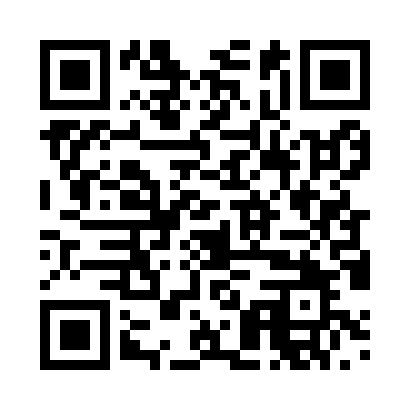 Prayer times for Alberweiler, GermanyWed 1 May 2024 - Fri 31 May 2024High Latitude Method: Angle Based RulePrayer Calculation Method: Muslim World LeagueAsar Calculation Method: ShafiPrayer times provided by https://www.salahtimes.comDateDayFajrSunriseDhuhrAsrMaghribIsha1Wed3:526:021:185:188:3510:362Thu3:496:001:185:188:3610:393Fri3:465:591:185:198:3810:414Sat3:435:571:185:198:3910:435Sun3:415:551:185:208:4110:466Mon3:385:541:185:208:4210:487Tue3:355:521:175:218:4310:518Wed3:335:511:175:218:4510:539Thu3:305:491:175:228:4610:5610Fri3:275:481:175:228:4710:5811Sat3:255:471:175:238:4911:0012Sun3:225:451:175:238:5011:0313Mon3:195:441:175:248:5111:0514Tue3:165:421:175:248:5311:0815Wed3:145:411:175:258:5411:1016Thu3:115:401:175:258:5511:1317Fri3:085:391:175:268:5711:1518Sat3:065:381:175:268:5811:1819Sun3:035:361:175:278:5911:2020Mon3:015:351:185:279:0011:2321Tue3:005:341:185:289:0211:2522Wed3:005:331:185:289:0311:2723Thu3:005:321:185:299:0411:2824Fri2:595:311:185:299:0511:2825Sat2:595:301:185:299:0611:2926Sun2:595:291:185:309:0711:3027Mon2:585:281:185:309:0811:3028Tue2:585:281:185:319:0911:3129Wed2:585:271:185:319:1011:3130Thu2:585:261:195:329:1111:3231Fri2:585:251:195:329:1211:32